[Dit is een voorbeeld email. Je kunt de tekst uiteraard naar wens aanpassen.]Onderwerp: Wat vind jij van jouw opleiding? Vul de JOB-monitor 2024 in!Beste mbo-student,Wat vind jij van jouw opleiding? Wil jij hier je oordeel over geven? Dat kan via de JOB-monitor!De Jongeren Organisatie Beroepsonderwijs (JOB) organiseert dit jaar weer de JOB-monitor. Dit is het grootste tevredenheidsonderoek onder mbo-studenten in Nederland. Via een vragenlijst kun je laten weten wat je goed en slecht vind aan je opleiding. Vorige editie deden er meer dan 220.000 mbo-studenten mee! De resultaten leveren jouw school en studentenraad belangrijke informatie op over wat er goed gaat en wat niet. Hiermee kunnen ze daarna aan de slag om het onderwijs te verbeteren. Maar ook JOB en het ministerie van Onderwijs heeft door de JOB-monitor een goed beeld van de landelijke kwaliteit van het mbo-onderwijs. Je kunt de vragenlijst vanaf 1 december 2023 invullen via www.jobmbo.nl/monitor. Je kunt daar inloggen met je naam, geboortedatum en geslacht zoals op je identiteitsbewijs, rijbewijs of paspoort vermeld staat. Met deze gegevens kan elke MBO-student inloggen. Het is onderzoek is geheel anoniem. Niemand kan dus zien wat voor antwoorden je hebt ingevuld. Hoe dat precies werkt kun je zien door hier te klikken. Heb je nog vragen of opmerkingen? Je kan dan mailen naar job-monitor@jobmbo.nl. Met vriendelijke groet, ook namens JOB,[naam instelling]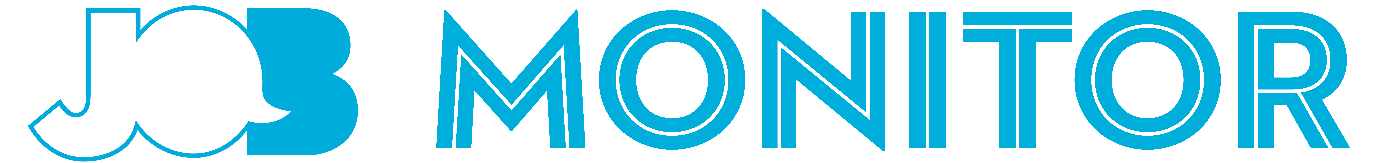 